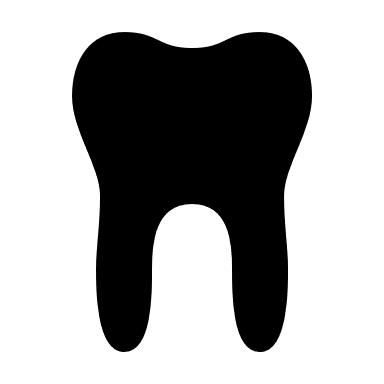 Publics concernés : Chirurgien-dentiste diplômé et inscrit à l’Ordre des Chirurgiens-dentistes et assistante dentaire.Pré requis : Néant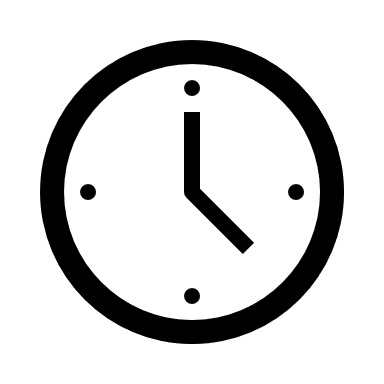 Date : 07 décembre 2023Durée : 1 journée (7h)Horaires : 9h – 17hDélai d’accès : inscription possible jusqu’au 30/11/2023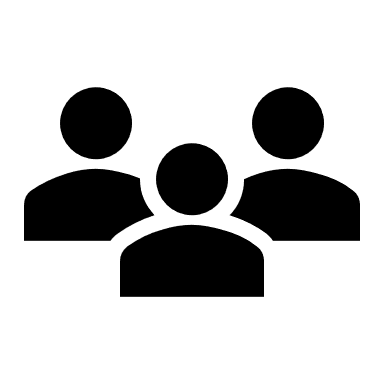 Nombre de participants : 80 maximum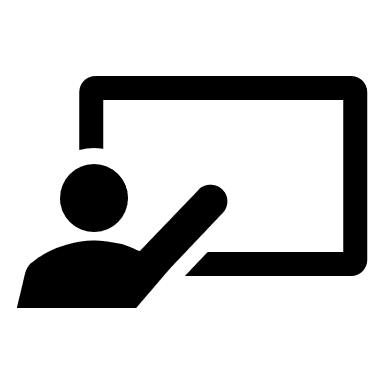 Formateur : Docteur Franck RENOUARD, Docteur en chirurgie dentaire, Conférencier en chirurgie implantaire, activité en « facteurs humains et organisationnels ».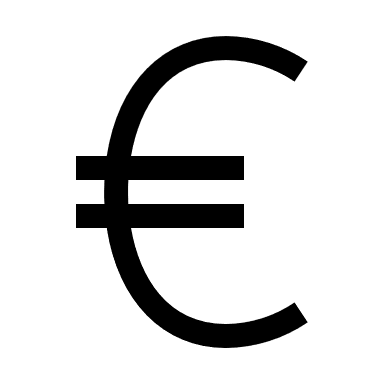 Tarif : 250 € pour les adhérents à l’ADFOC 72335 € pour les non-adhérents à l’ADFOC 72En financement personnel ou prise en charge FIF PL.90 € pour les assistantes dentairesAccessibilité :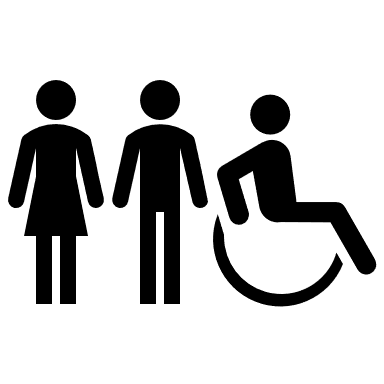 Cette formation est accessible aux personnes en situation de handicap. Pour plus d’informations, nous contacter.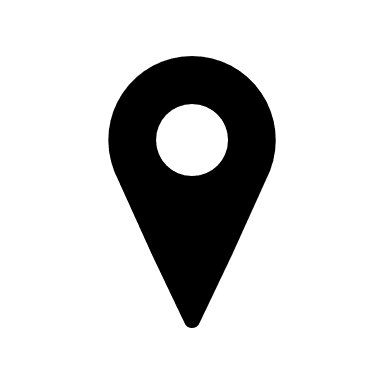 Lieu : Hôtel Ibis Style Mulsanne 63 rue des Pins 72230 MulsanneContact : adfoc72@gmail.com ou 02.43.84.47.02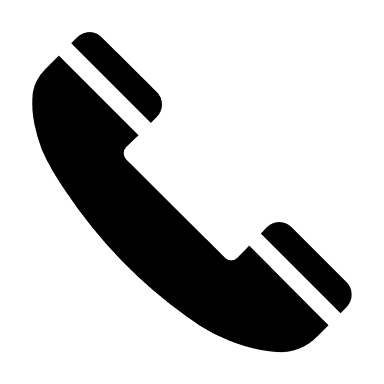 L’erreur humaine est-elle une maladie ? Comment apprendre de nos erreurs.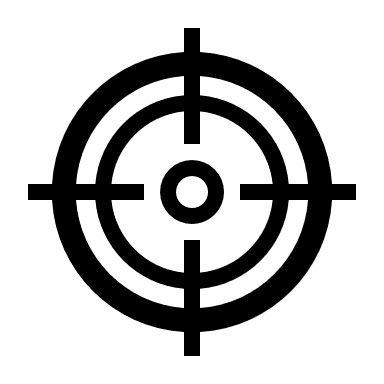 	Objectifs :Comprendre les faiblesses de la prise de décision et les raisons de l’erreur Identifier les situations qui favorisent l’erreur Connaître les outils facilement applicables pour améliorer la performance des pratiques.   Méthodes pédagogiques :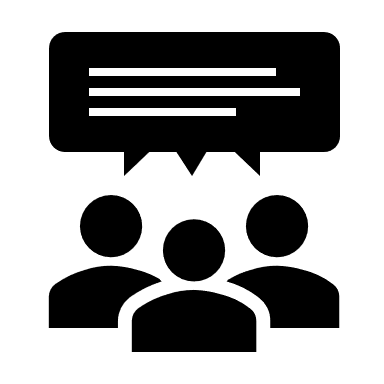 Power point, questions/réponses.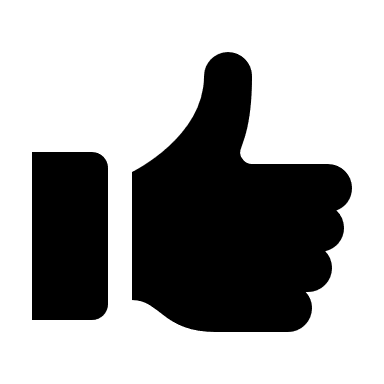 Modalités d’évaluations : Questionnaires pré et post formation.